             Vadovaudamasi Lietuvos Respublikos vietos savivaldos įstatymo 16 straipsnio 4 dalimi, atsižvelgdama į Jungtinio Techninio sekretoriato 2019 m. lapkričio 15 d. rašto Nr. P-1411  „Dėl paramos skyrimo projektui Nr. LT-RU-2-058 „Elektroninė demokratija − sąlyga efektyviam Pagėgių ir Sovetsko vietos valdžios institucijų ir piliečių dialogui“ įgyvendinti“ 1 punktą, Pagėgių savivaldybės taryba n u s p r e n d ž i a:Pritarti projekto „Elektroninė demokratija − sąlyga efektyviam Pagėgių ir Sovetsko vietos valdžios institucijų ir piliečių dialogui“ veiklų vykdymui ir lėšų skyrimui.Numatyti 2020 − 2022 m. Pagėgių savivaldybės biudžeto 04 „Strateginio, teritorijų planavimo, investicijų ir projektų valdymo“ programoje 10 procentų piniginių lėšų projekto vykdymui nuo projekto vertės, tenkančios Pagėgių savivaldybei, bei reikalingą veiklų vykdymui apyvartinių lėšų dalį.Įgalioti Pagėgių savivaldybės  administracijos direktorių pasirašyti projekto sutartį ir kitus projekto vykdymui reikalingus dokumentus.Sprendimą paskelbti Teisės aktų registre ir Pagėgių savivaldybės interneto svetainėje  www.pagegiai.lt.  Šis sprendimas gali būti skundžiamas Regionų apygardos administracinio teismo Klaipėdos rūmams (Galinio Pylimo g. 9, 91230 Klaipėda) Lietuvos Respublikos administracinių bylų teisenos įstatymo nustatyta tvarka per 1 (vieną) mėnesį nuo sprendimo paskelbimo ar įteikimo suinteresuotiems asmenims dienos.SUDERINTA:Administracijos direktorė                                                                                     Jūratė MažutienėDokumentų valdymo ir teisės 	skyriaus vyriausiasis specialistas                                                                             Valdas Vytuvis                                                                     Strateginio planavimo ir investicijų skyriaus vedėjas         	 Petras KuzmarskisFinansų skyriaus vedėja                                                                                           Rūta FridrikienėCivilinės metrikacijos ir viešosios tvarkos skyriaus 	vyriausioji specialistė − kalbos ir archyvo tvarkytoja                                     Laimutė Mickevičienė                                    Parengė Viktorija Ūselienė,Strateginio planavimo ir investicijų skyriaus vyriausioji specialistėPagėgių savivaldybės tarybosveiklos reglamento2 priedasSPRENDIMO PROJEKTO „dėl  pritarimo PROJEKTO „ELEKTRONINĖ DEMOKRATIJA - SĄLYGA EFEKTYVIAM PAGĖGIŲ IR SOVETSKO VIETOS VALDŽIOS INSTITUCIJŲ IR PILIEČIŲ DIALOGUI“ VEIKLŲ VYKDYMUI IR LĖŠŲ SKYRIMUI“AIŠKINAMASIS RAŠTAS2019-12-05Parengto projekto tikslai ir uždaviniaiSprendimo tikslas – pritarti atrinkto finansuoti projekto „Elektroninė demokratija - sąlyga efektyviam Pagėgių ir Sovetsko vietos valdžios institucijų ir piliečių dialogui“ veiklų vykdymui ir reikalingų projekto įgyvendinimui lėšų skyrimui. Projektas atrinktas finansavimui iš 2014-2020 m.  Interreg V-A Lietuvos ir Rusijos bendradarbiavimo per  programos 2 kvietimo.Rengiamo projekto tikslas – skatinti tarptautinį bendradarbiavimą, bei priartinti savivaldybės gyventojų dalyvavimą, svarstant ir priimant sprendimus, padidinti jų informavimą apie rengiamus teisės aktus ir svarstant kitus aktualius gyventojams klausimus. Uždavinys – modernizuoti savivaldybės tarybos posėdžių valdymą, sukurti posėdžių transliacijos sistemą.Kaip šiuo metu yra sureguliuoti projekte aptarti klausimaiSprendimo projekto rengimą įtakoja  Lietuvos Respublikos vietos savivaldos įstatymo 16 straipsnio 4 dalis, bei 2014−2020 m. Interreg V-A Lietuvos- Rusijos bendradarbiavimo per  programa.Projektas parengtas kartu su Sovetsko miesto administracija. Šiuo metu yra bendraujama su partneriais, aptariamas projekto vykdymas, veiklos, resursai ir valdymas.Kokių teigiamų rezultatų laukiamaĮgyvendinus projektą, tikimasi: modernizuotos posėdžių valdymo sistemos pagalba pasiekti didesnio gyventojų informuotumo, geresnių darbo sąlygų tarybos nariams.Galimos neigiamos priimto projekto pasekmės ir kokių priemonių reikėtų imtis, kad tokių pasekmių būtų išvengta.Neigiamų projekto pasekmių nenumatoma.Kokius galiojančius aktus (tarybos, mero, savivaldybės administracijos direktoriaus) reikėtų pakeisti ir panaikinti, priėmus sprendimą pagal teikiamą projektą.Nenumatoma.Jeigu priimtam sprendimui reikės kito tarybos sprendimo, mero potvarkio ar administracijos direktoriaus įsakymo, kas ir kada juos turėtų parengti.Prireikus pakeitimų juos rengtų savivaldybės Strateginio planavimo ir investicijų skyrius.   Ar reikalinga atlikti sprendimo projekto antikorupcinį vertinimą.Taip.Sprendimo vykdytojai ir įvykdymo terminai, lėšų, reikalingų sprendimui įgyvendinti, poreikis (jeigu tai numatoma – derinti su Finansų skyriumi)Projekto vykdytojai Pagėgių savivaldybės administracijos Strateginio planavimo ir investicijų skyrius ir Sovetsko miesto administracija (Rusijos federacija, Kaliningrado sritis). Planuojami įgyvendinimo terminai 2020 – 2022 m.  Projekto bendra vertė - 503.284,20 Eur, Pagėgių savivaldybei tenkanti dalis - 308.426, 00 Eur. Planuojamas reikalingas indėlis prisidėjimui prie projekto - 30.842,60 Eur.Projekto rengimo metu gauti specialistų vertinimai ir išvados, ekonominiai apskaičiavimai (sąmatos)  ir konkretūs finansavimo šaltiniaiProjektui įgyvendinti reikalingos veiklos planuojamos, o lėšos skaičiuojamos.  Finansavimo Šaltiniai – ES parama - 90 proc., savivaldybės biudžeto lėšos – 10 proc. Iš VRM nėra taikomas bendrasis finansavimas, tačiau yra galimybė gauti iki 80 proc. avansą dalims. Projekto rengėjas ar rengėjų grupė.Sprendimo projekto rengėja – Strateginio planavimo ir investicijų skyriaus vyriausioji specialistė Viktorija Ūselienė.Kiti, rengėjo nuomone,  reikalingi pagrindimai ir paaiškinimai.Nėra.Strateginio planavimo ir investicijų skyriaus vyriausioji specialistė_______________		         Viktorija Ūselienė		Projektas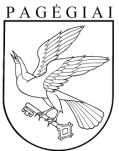 Pagėgių savivaldybės tarybasprendimASdėl  pritarimo PROJEKTO „ELEKTRONINĖ DEMOKRATIJA − SĄLYGA EFEKTYVIAM PAGĖGIŲ IR SOVETSKO VIETOS VALDŽIOS INSTITUCIJŲ IR PILIEČIŲ DIALOGUI“ VEIKLŲ VYKDYMUI IR LĖŠŲ SKYRIMUI2019 m. gruodžio 5 d. Nr. T1-205Pagėgiai